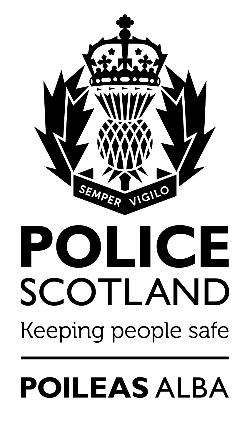 A Fair and Inclusive Police Service for Scotland(Final)We are seeking views to help shape the development of our new Equality Outcomes. Police Scotland has a legal duty, under the Equalities Act 2010, to identify equality outcomes every 4 years to ensure that we can deliver the best service possible for all of our communities and our staff. It is important to us that our Equality Outcomes are representative of the views and priorities of the diverse communities we serve. The survey talks about protected groups - by this we mean people or groups who identify with one of the protected groups detailed in the Equality Act 2010. These are:AgeDisabilityGender reassignmentMarriage and civil partnershipPregnancy and maternityRaceReligion or beliefSexSexual orientationThis survey provides the opportunity for you to provide your views and opinions which will help shape these new outcomes. The Equality Outcomes for 2021-25 along with strategic priorities in the Police Scotland/SPA Joint Policing Plan for 2021-2022 will provide the focus of our work over the next four years. The survey should take no longer than 15 minutes to complete.Thank you for taking the time to contribute to this priority area for Police Scotland. Your views are important to us.Please note that this platform is not about reporting crime or providing information about an incident, or making a complaint. To find out ways to contact Police Scotland, please visit: https://www.scotland.police.uk/contact-us/. Introductory questionsAre you answering as yourself or on behalf of an organisation?ASK IF Q1 = 3Which of the following protected groups – if any – does your organisation represent or work with?ASK IF Q1 = 4Which of the following best describes your role at Police ScotlandASK IF Q3 = 1Which rank do you currently hold?ASK IF Q1 = 4How many years of service do you have?Accessibility of Police ScotlandTo what extent do you agree or disagree with the following statement: Police Scotland is accessible?In your opinion, what can Police Scotland do to become more accessible? [Free-text response]Response to crimes and other incidents by Police ScotlandTo what extent are you confident to report a crime or other incident to Police Scotland?To what extent are you confident that Police Scotland will respond to crimes or other incidents in an appropriate way?Hate crime is defined as ‘any crime which is perceived by the victim or any other person, as being motivated (wholly or partly) by malice and ill-will towards a social group’. There are currently 5 social groups protected under hate crime legislation in Scotland: disability, race, religion, sexual orientation and transgender identity.Thinking about hate crime, how confident are you that Police Scotland will respond to these crimes or other incidents in an appropriate way?Thinking about violence against women and girls, how confident are you that Police Scotland will respond to these crimes or other incidents in an appropriate way?Thinking about the way Police Scotland responds to crimes or other incidents, what are we doing well?[Free-text response]Thinking about the way Police Scotland responds to crimes or other incidents, what could we be doing better?[Free-text response]Impact of the Coronavirus pandemicTo what extent do you agree or disagree with the following statement: The Coronavirus has impacted the way I am able to interact with Police Scotland?Please describe the ways – if any – the Coronavirus pandemic has impacted the way you are able to interact with Police Scotland. [Free-text response]Due to the Coronavirus pandemic, Police Scotland has had to reduce face-to-face contact with the public. What impact – if any – has this had in the way you might communicate with the police?[Free-text response]Working for Police ScotlandASK IF Q1 = 1~3What would encourage or discourage you from working for Police Scotland?[Free-text response]ASK IF Q1 = 4To what extent do you agree or disagree with the following statement: I have experienced or witnessed hate crime in the course of my duties?ASK IF Q1 = 4How might Police Scotland better support officers and staff who experience or witness hate crime in the course of their duties?[Free-text response]DemographicsASK IF Q1 = 1~2 OR 4Which of the following best describes you?[Free-text box – Please specify]Do you consider yourself to be Trans or to have a Trans history?Which of the following age groups best applies to you?Which of the following options best applies to you?Do you consider yourself to have a disability?Please choose one option that best describes your ethnic group and background.What religion, religious denomination or body do you belong to?I am answering as myself1I am answering on behalf of someone else2I am answering on behalf of an organisation3I am answering as an employee of Police Scotland4Age1Disability2Gender reassignment3Marriage and civil partnership4Pregnancy and maternity5Race6Religion or belief7Sex8Sexual orientation9All of the above10None of the above11Police Officer1Police Staff2Special Constable4Prefer not to say4Constable1Sergeant2Inspector3Chief Inspector4Superintendent5Chief Superintendent6Executive7Less than one year12 – 3 years24 – 5 years36 – 8 years49 – 10 years511 – 15 years616 – 20 years721 – 25 years826 – 30 years9More than 30 years10Prefer not to say11Strongly agree1Agree2Neither agree nor disagree3Disagree4Strongly disagree5Don’t know6Very confident1Fairly confident2Neither/nor3Not very confident4Not at all confident5Don’t know6Very confident1Fairly confident2Neither/nor3Not very confident4Not at all confident5Don’t know6Very confident1Fairly confident2Neither/nor3Not very confident4Not at all confident5Don’t know6Very confident1Fairly confident2Neither/nor3Not very confident4Not at all confident5Don’t know6Strongly agree1Agree2Neither agree nor disagree3Disagree4Strongly disagree5Don’t know6Strongly agree1Agree2Neither agree nor disagree3Disagree4Strongly disagree5Don’t know6Male1Female2Non-binary (gender neutral)3Other (Please specify)4Prefer not to say5Yes1No2Prefer not to say410-15116-19220-29330-39440-49550-59660-69770+8Prefer not to say9Heterosexual/Straight1Gay2Lesbian3Bisexual4Other5Prefer not to say6Yes1No2Prefer not to say3WhiteWhiteScottish1Other British2Irish3Gypsy/traveller4Polish5Any other white ethnic group6Mixed or multiple ethnic groupMixed or multiple ethnic groupAny mixed or multiple ethnic group7Asian, Asian Scottish or Asian BritishAsian, Asian Scottish or Asian BritishPakistani, Pakistani Scottish or Pakistani British8Indian, Indian Scottish or Indian British9Bangladeshi, Bangladeshi Scottish or Bangladeshi British10Chinese, Chinese Scottish or Chinese British11Any other Asian group12AfricanAfricanAfrican, African Scottish or African British13Any other African group14Caribbean or BlackCaribbean or BlackCaribbean, Caribbean Scottish or Caribbean British15Black, Black Scottish or Black British16Other ethnic groupOther ethnic groupArab, Arab Scottish or Arab British17Any other ethnic group19Prefer not to say20No religion1Church of Scotland2Roman Catholic3Other Christian4Buddhist5Hindu6Jewish7Muslim8Sikh9Any other religion10Prefer not to say11